Лист регистрации измененийОбласть примененияНастоящий стандарт организации распространяется на ганч месторождения «Тимирязовское II» (далее по тексту ганч), применяемые для регулирования срока схватывания цемента при производстве общестроительного портландцемента на Джизакском цементном заводе АО «Алмалыкский ГМК». Ганч - загипсованная лессовидная порода, представлено в виде двух разновидностей белого и серого цвета. Гипс в породе присутствует в виде порошкообразной массы и небольших кристалликов.Все требования настоящего стандарта организации являются обязательными.Условное обозначение ганча должно состоять из наименования и обозначения настоящего стандарта организации.Пример условного обозначения ганча:«Ганч месторождения «Тимирязовское II»- Тs 00193950-032:2015».Нормативные ссылкиВ настоящем стандарте организации использованы ссылки на следующие стандарты:ГОСТ 12.0.004-90  Система стандартов безопасности труда. Организация обучения безопасности труда;ГОСТ 12.1.005-88  Система стандартов безопасности труда. Общие санитарно-гигиенические требования к воздуху рабочей зоны;ГОСТ 17.2.3.02-78 Охрана природы. Атмосфера. Правила установления допустимых выбросов вредных веществ промышленными предприятиями;ГОСТ 5382-91 Цементы и материалы цементного производства. Методы химического анализа;ГОСТ 30108-94 Материалы и изделия строительные. Определение удельной эффективной активности естественных радионуклидов.Примечание - При пользовании настоящим стандартом целесообразно проверить действие ссылочных стандартов (и классификаторов) на территории Узбекистана по соответствующему указателю стандартов (классификаторов), составленному по состоянию на 1 января текущего года, и по соответствующим информационным указателям, опубликованными в текущем году. Если ссылочный документ заменен (измененным) стандартом. Если ссылочный документ отменен без замены, то положение, в котором дана ссылка на него, применяется в части, не затрагивающей эту ссылку.Технические требованияГанч для производства общестроительного портландцемента должно соответствовать требованиям настоящего стандарта организации и технологической инструкции по производству цементов ТИ 00193350-0338.54.01:2015 на Джизакском цементном заводе АО «Алмалыкский ГМК»Основные параметры и характеристики.Химический состав ганча должен соответствовать требованиям, приведенным в таблице 1.Таблица 1  Влажность ганча должна быть не более 6%.  В ганчах не допускается наличие посторонних засоряющих примесей.Требования безопасности и охраны окружающей средыГанч не токсичны, пожаро - и взрывобезопасны при хранении, транспортировки и в производстве.Предельно допустимая концентрация пыли, образующейся при добыче и использовании ганча, в воздухе рабочей зоны не должна превышать 6 mg/m3 по ГОСТ 12.1.005.Удельная эффективная активность естественных радионуклидов (Аэфф) ганча должна быть не более 370 Bk/kg по ГОСТ 30108.При добыче и использовании ганча должны соблюдаться общие требования безопасности труда по ГОСТ 12.0.004.Лица, связанные с добычей и использованием ганча должны быть обеспечены средствами индивидуальной защиты.Предельно допустимые выбросы вредных веществ в атмосферу при добыче и использовании ганча должны соответствовать требованиям охраны окружающей среды по ГОСТ 17.2.3.02.Правила приёмкиПриёмку и поставку ганча производят партиями. Партией считается количество ганча однородных по качеству и отгруженных в течение суток.Массу поставляемых ганч определяют в пересчете на сухое вещество.Контроль осуществляют в объемах и в сроки, установленные технологической инструкцией по производству цементов ТИ 00193350-0338.54.01:2015 на Джизакском цементном заводе АО «Алмалыкский ГМК». Для проверки соответствия качества ганча требованиям настоящего стандарта организации проводят приемо-сдаточный контроль и периодические испытания.Приемо-сдаточный контроль проводят ежесуточно путем испытания объединенной пробы ганча, при этом определяют:наличие посторонних примесей;влажность;содержание СаSO4·2H2O;содержание серного ангидрита SO3 содержание кристаллизационной воды.Удельная эффективная активность естественных радионуклидов определяют не реже одного раза в год при инспекционном контроле, а также в каждом случае изменения свойств разрабатываемой породы.Отбор проб ганча для проверки качества проводят из разных мест поверхности материала. Масса точечной пробы не менее 1 kg. Точечные пробы объединяют. Масса объединенной пробы не менее 15 kg.При этом не допускается составлять объединенную пробу из ганча разных партий.При получении неудовлетворительных результатов испытаний ганча, хотя бы по одному из показателей качества, проводят повторные испытания по этим показателям на удвоенном количестве проб, отобранных из той же партии.При получении неудовлетворительных результатов повторных испытаний партию бракуют. Приёмку ганча разрешают при получении удовлетворительных результатов испытаний, после устранения причин, вызывающих снижение качества.Методы контроляОпределение химического состава ганча производят по ГОСТ 5382-91.Определение влажности ганча производят по РСТ Уз 760-96. Допускается проводить определение влажности ганча по другим методикам, действующим на предприятии и утвержденным в установленном порядке.Определение  содержание  кристаллизационной  воды  ганча производят по     РСТ Уз 760-96.Наличие засоряющих примесей определяют визуально.Удельную эффективную активность естественных радионуклидов определяют по ГОСТ 30108.Транспортирование и хранениеТранспортирование ганча производится автотранспортом навалом, согласно правилам перевозки грузов, действующим на данном транспортном средстве.Хранение ганча производят на складах открытого типа. Условия хранения ганча должны исключать засорение посторонними примесями.РАЗРАБОТАНОНачальник горного цехаДжизакского цементного завода						Ш. СунатовИ.о. главного геологаДжизакского цементного завода					Ж. АртиковСОГЛАСОВАНОГлавный менеджер по качествуАО «Алмалыкский ГМК» 						А. Мавланов	Начальник СТКАО «Алмалыкский ГМК» 						Т. ШустоваГлавный инженерДжизакского цементного завода 					 Г. Тегай         УТВЕРЖДАЮ       Главный инженерАО «Алмалыкский ГМК»___________ Ф. Максумов«____»_________ 201__ г.ТАШКИЛОТНИНГ СТАНДАРТИСТАНДАРТ ОРГАНИЗАЦИИГанч месторождения «Тимирязовское II»Технические условияДокумент  является  собственностью  АО  «Алмалыкский ГМК. Содержание  данного  документа  не  может воспроизводиться  целиком  или  по  частям, либо  передаваться  третьим  лицам, не являющимися  сотрудниками  предприятии. Изменение  вносятся  в  оригинал и  только  в  контролируемые  копии настоящего  документа...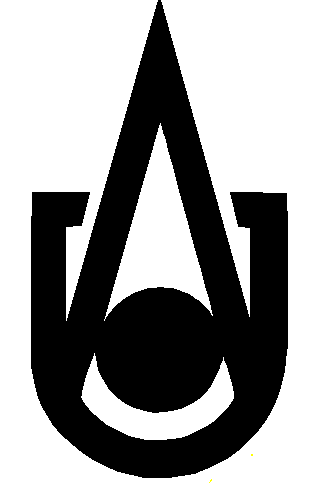 Код документа ВзаменРедакция №Действует с                                поПродлен доИзмНомера листов (страниц)Номера листов (страниц)Номера листов (страниц)Номера листов (страниц)Всего листов (страниц) в документе№ документаВходящий № сопроводительного документаПодписьДатаИзмизмененныхзамененныхновыхизъятыхВсего листов (страниц) в документе№ документаВходящий № сопроводительного документаПодписьДата12345678910Наименование показателяЗначения показателяСодержание в ганча (СаSO4·2H2O), % не менее70Содержание кристаллизационной воды, % не менее14.64